รายงานสรุปผลการดำเนินงานด้านการบริหารจัดการขยะมูลฝอยชุมชนประจำปี 2563หมู่ที่ 1 บ้านคลองมวนรายงานสรุปผลการดำเนินงานด้านการบริหารจัดการขยะมูลฝอยชุมชนประจำปี 2563หมู่ที่ 5 บ้านควนตีนรายงานสรุปผลการดำเนินงานด้านการบริหารจัดการขยะมูลฝอยชุมชนประจำปี 2563หมู่ที่ 8 บ้านหนองครกรายงานสรุปผลการดำเนินงานด้านการบริหารจัดการขยะมูลฝอยชุมชนประจำปี 2563หมู่ที่ 9 บ้านถนนคตรายงานสรุปผลการดำเนินงานด้านการบริหารจัดการขยะมูลฝอยชุมชนประจำปี 2563หมู่ที่ 10 บ้านไทรทองรายงานสรุปผลการดำเนินงานด้านการบริหารจัดการขยะมูลฝอยชุมชนประจำปี 2563หมู่ที่ 12 บ้านเกาะปรางภาพกิจกรรมรายงานสรุปผลการดำเนินงานด้านการบริหารจัดการขยะมูลฝอยชุมชน ตำบลหนองปรือ ประจำปี 2563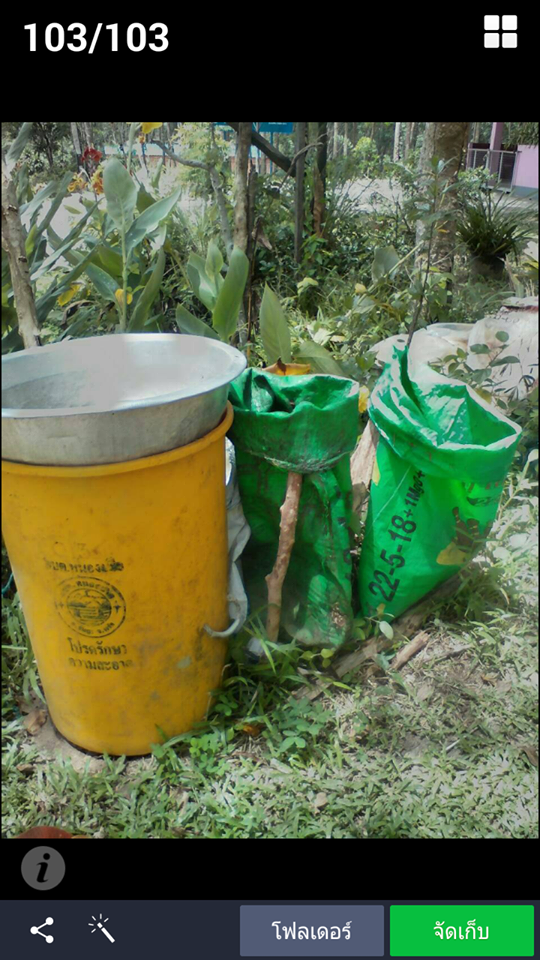 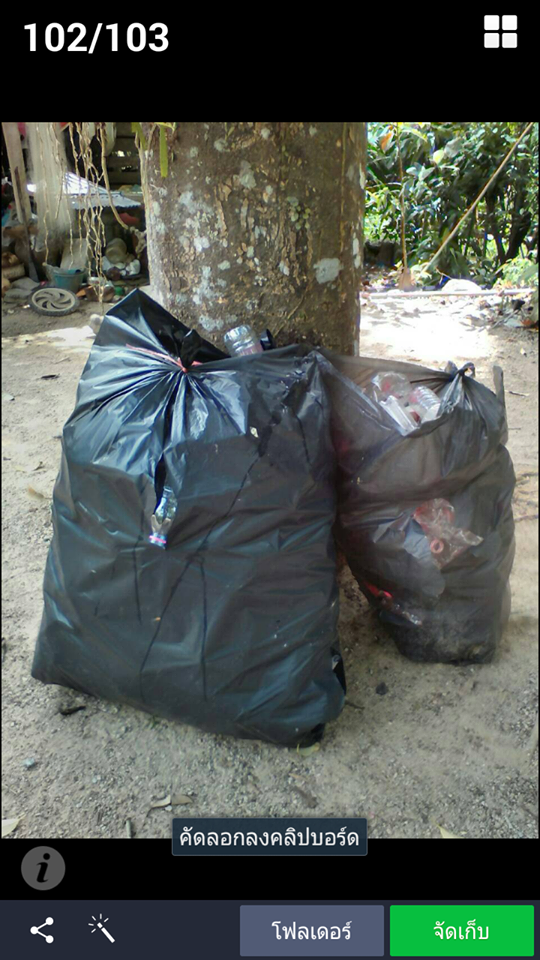 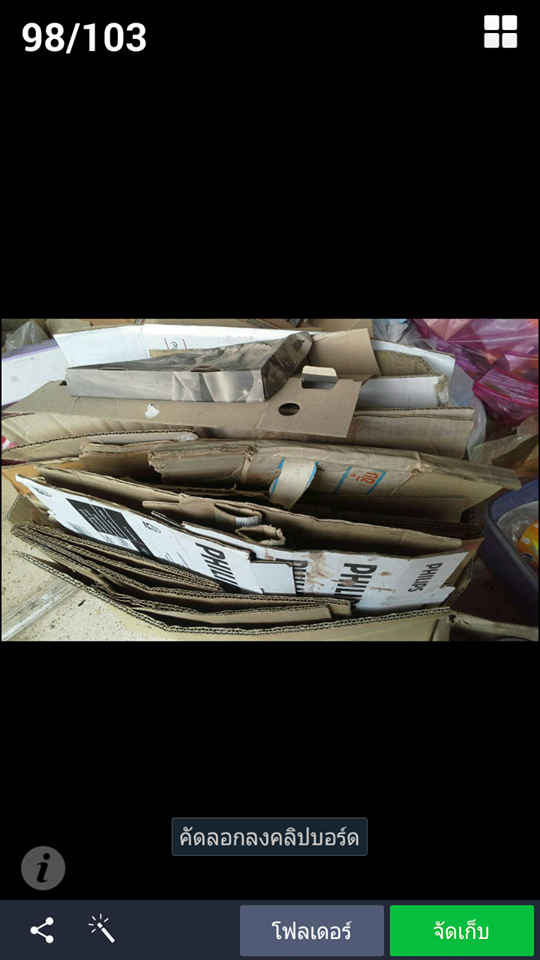 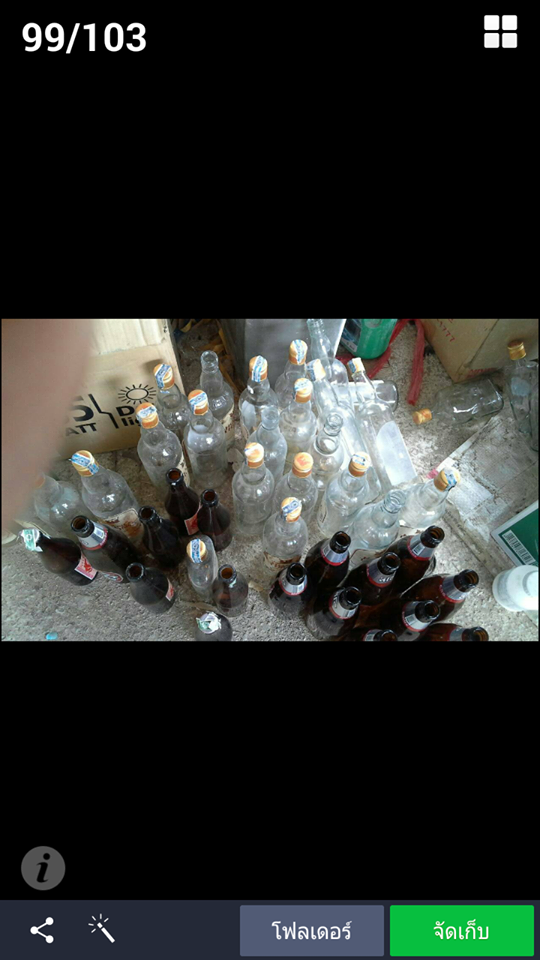 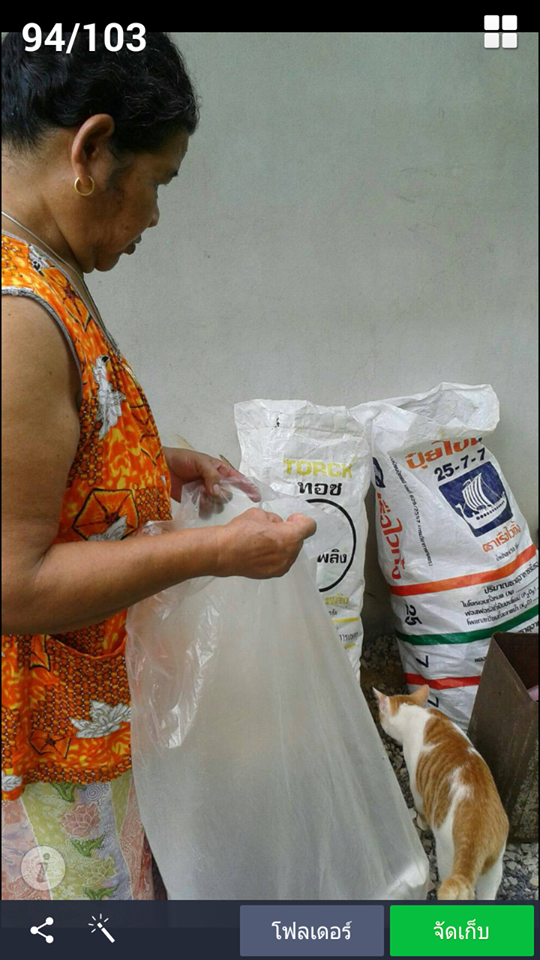 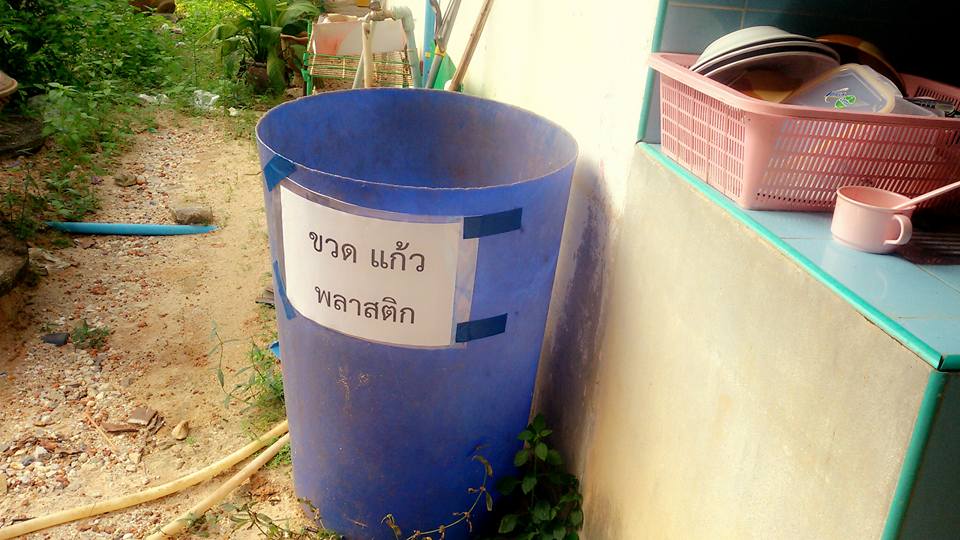 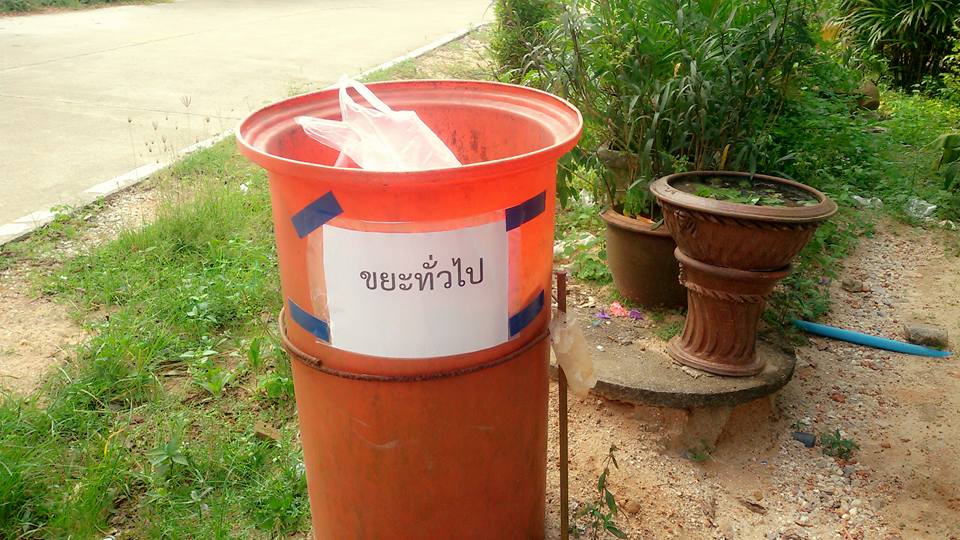 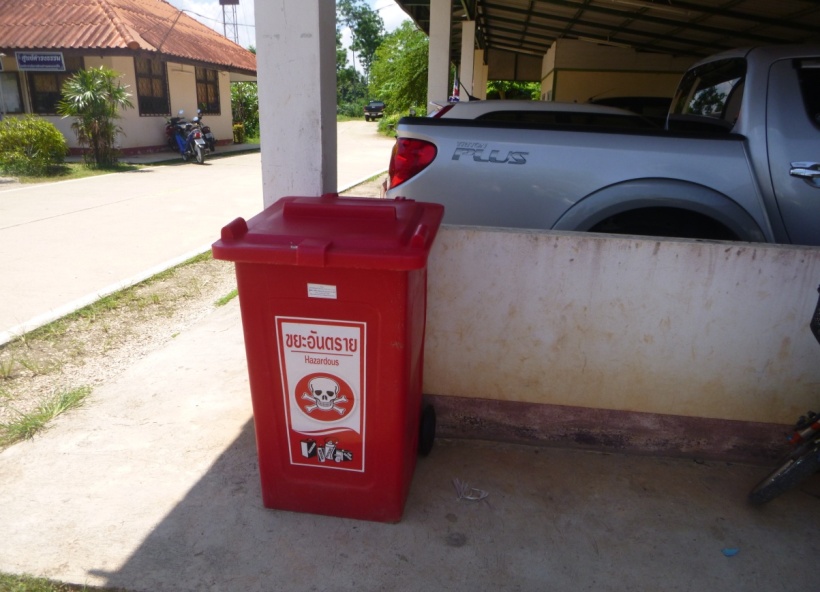 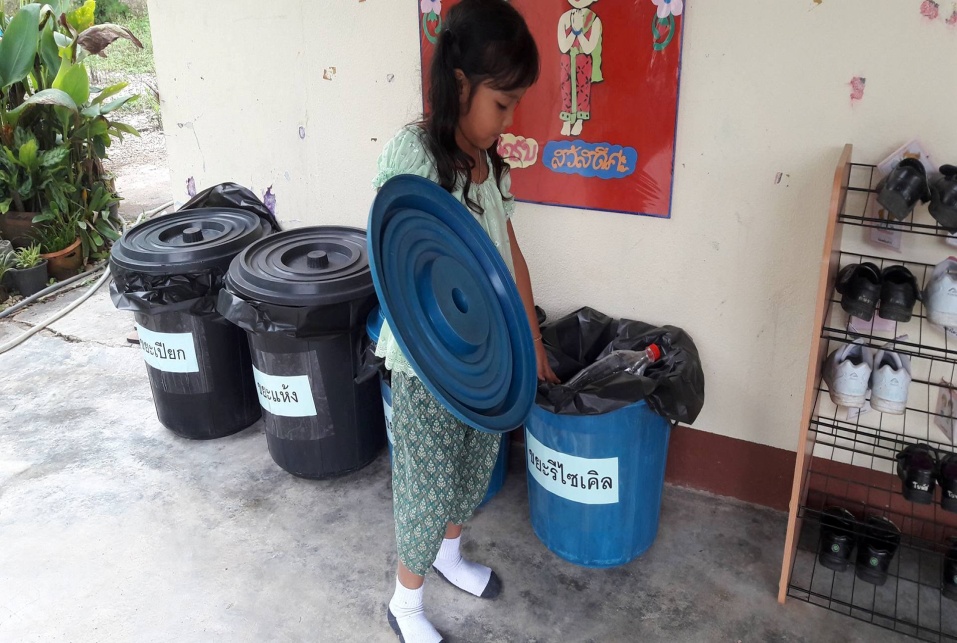 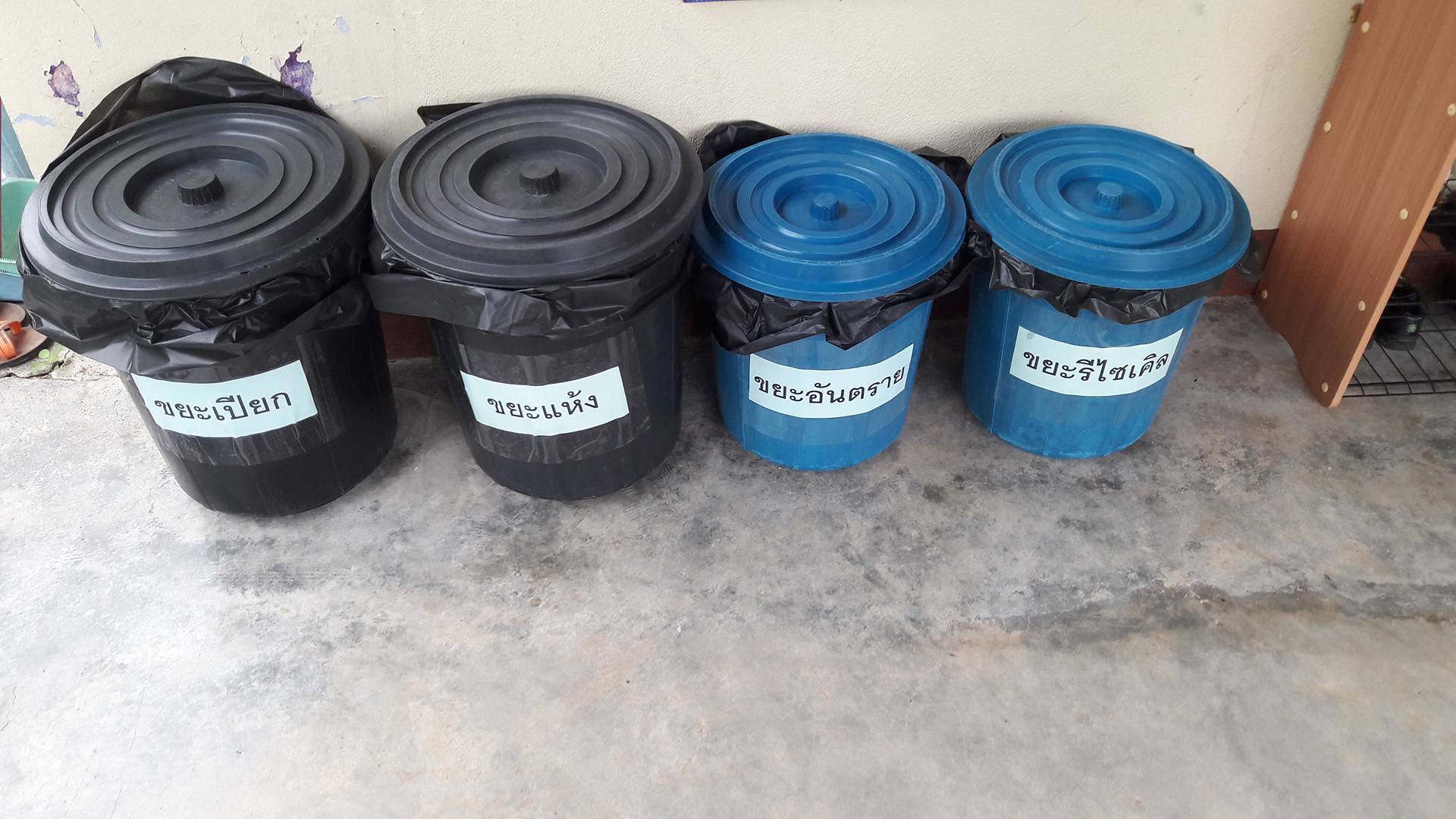 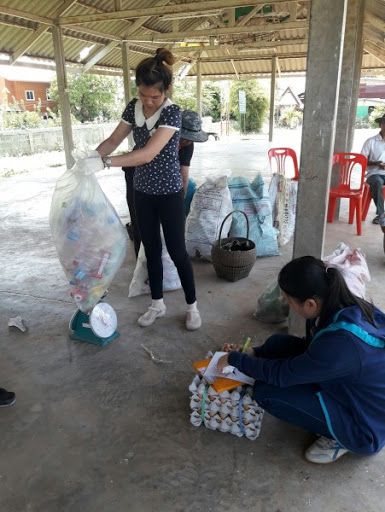 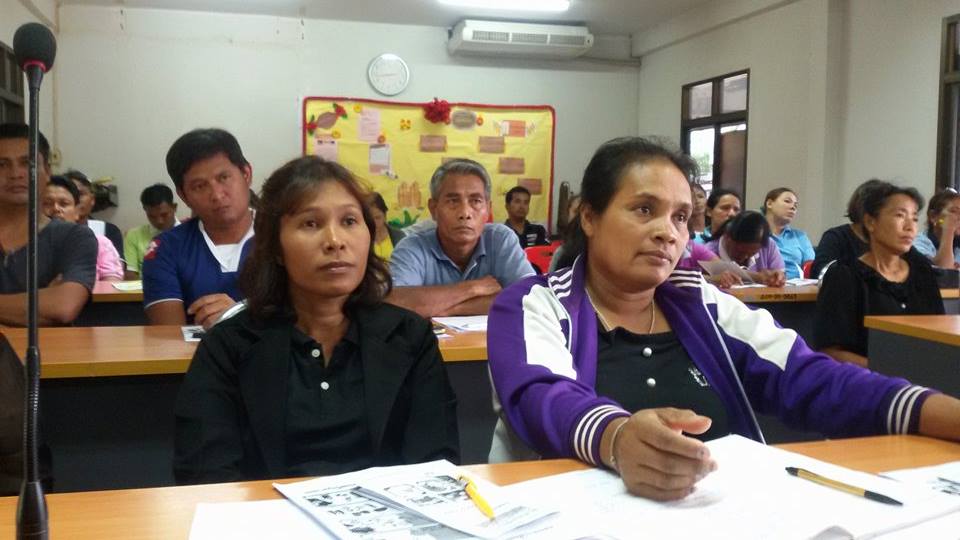 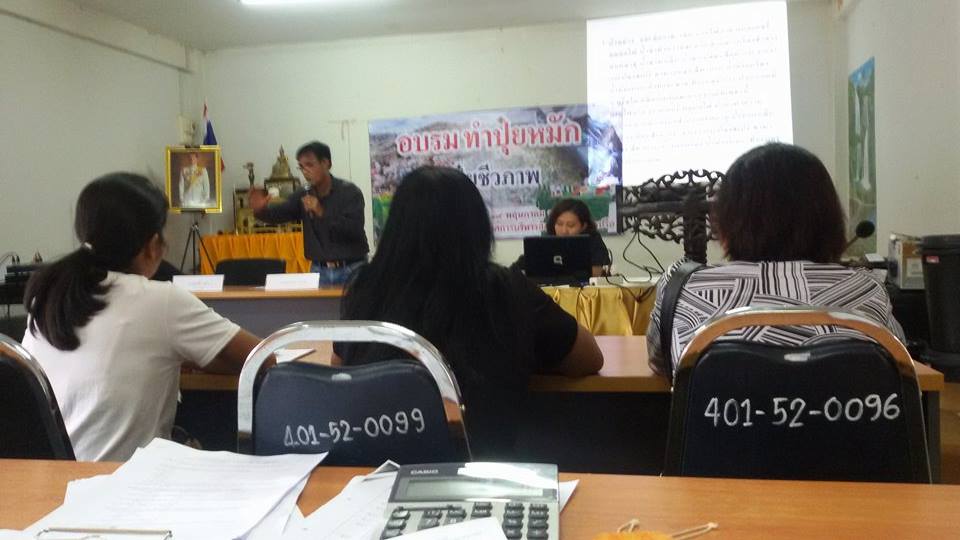 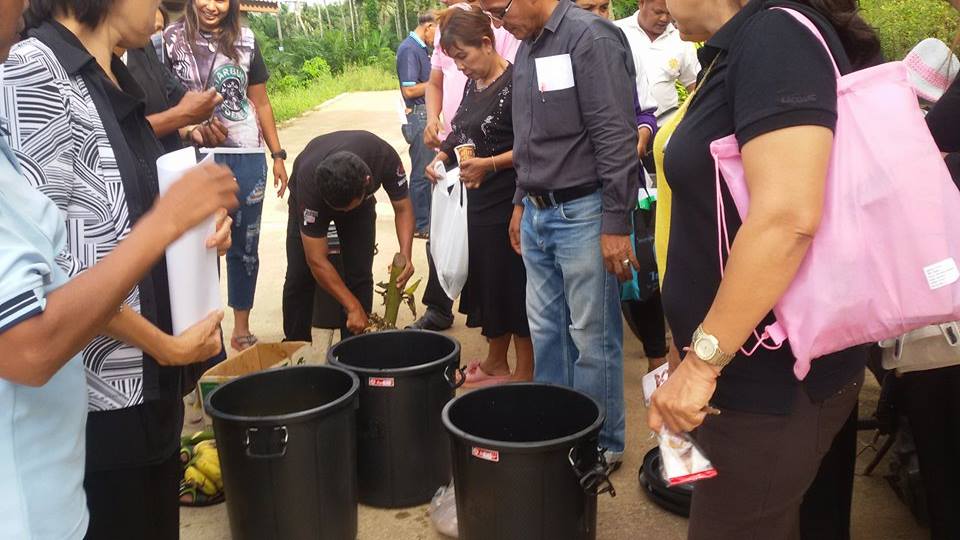 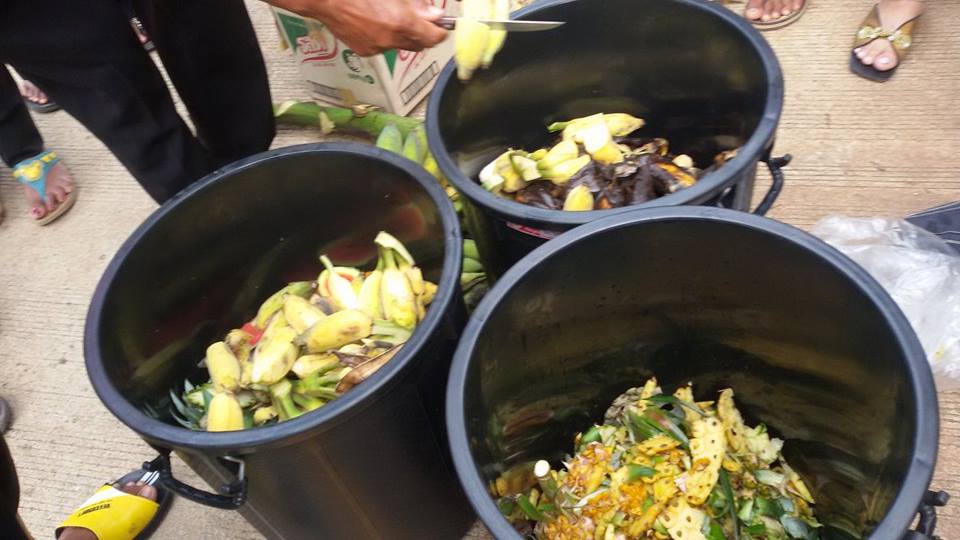 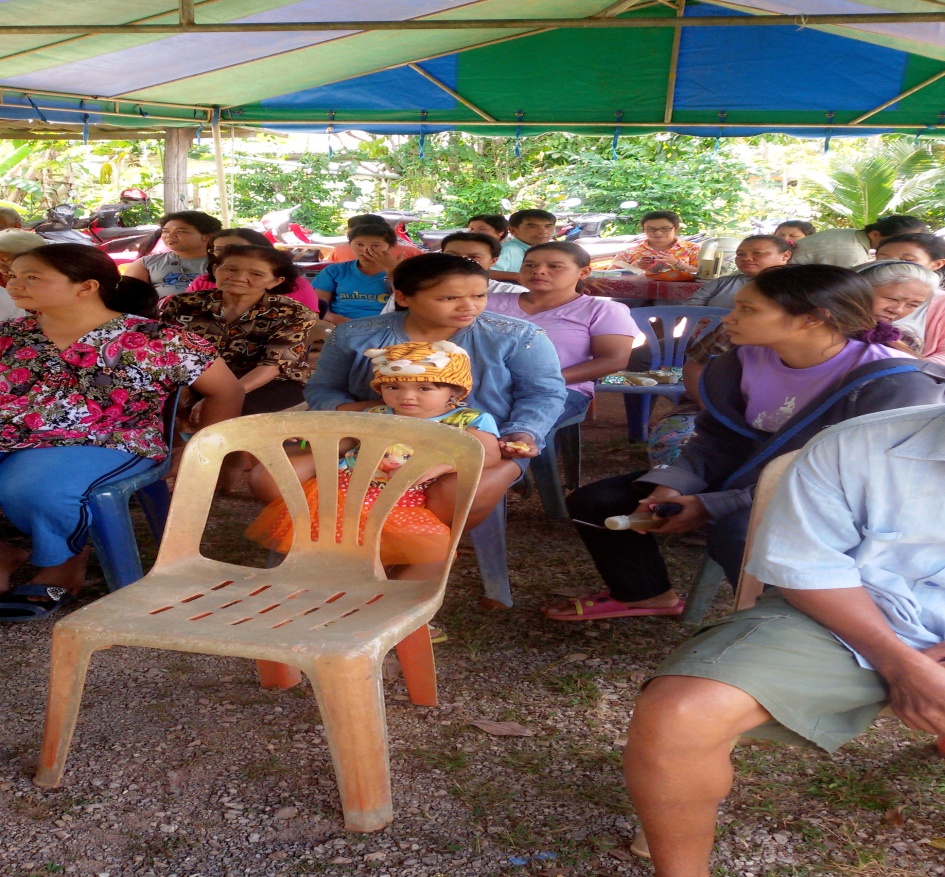 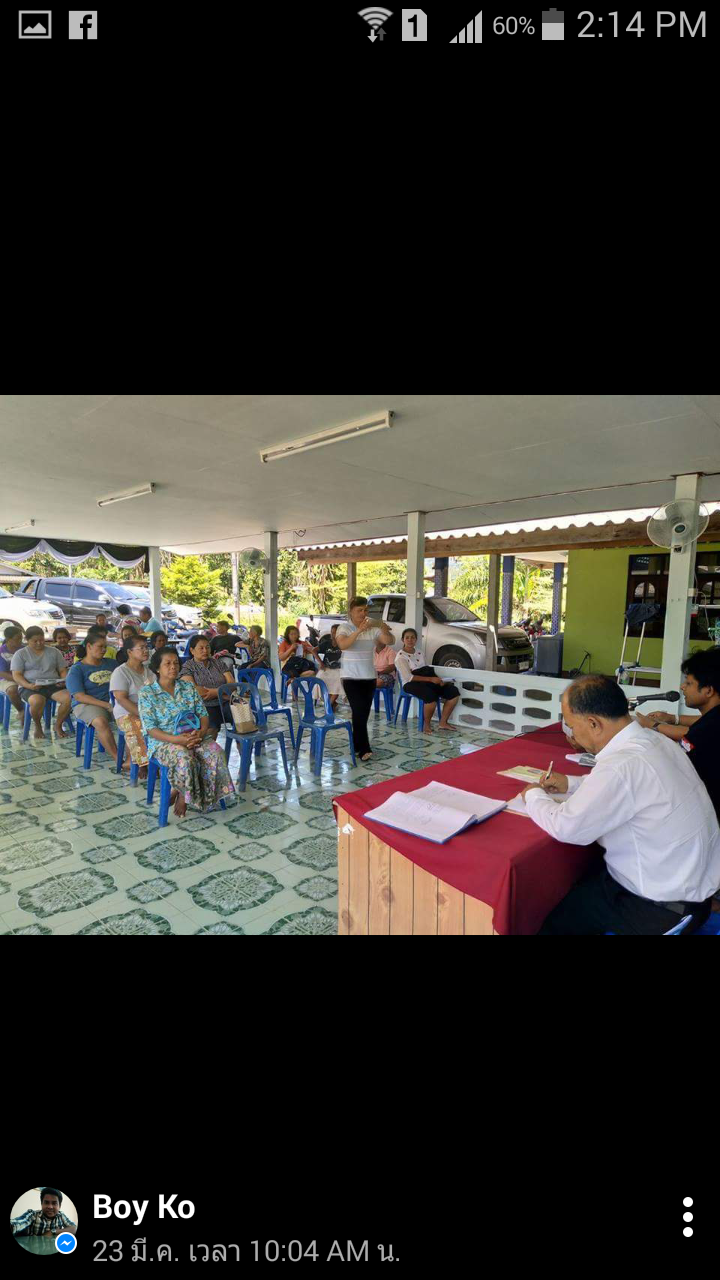 ที่กิจกรรมเวลาดำเนินการหมายเหตุ1ประชุมประจำเดือนเพื่อแจ้งข่าวสารต่างๆและให้ความรู้เรื่องคัดแยกขยะต้นทางในครัวเรือนทุกวันอาทิตย์ต้นเดือน2ให้ความรู้เรื่องคัดแยกขยะต้นทางในครัวเรือนมกราคม3ฝึกอบรมการทำน้ำหมักปุ๋ยชีวภาพจากเศษขยะเศษอาหารกุมภาพันธ์4จัดเก็บขยะในวัดคลองมวนทุกวันพระ5ทำความสะอาดบริเวณถนนสาธารณะกุมภาพัน์ธ์6ซื้อ-ขายขยะที่คัดแยกแล้วทุกวันที่ 30ของเดือน7รวบรวมขยะอันตรายจากหมู่บ้านส่งมาเก็บที่ อบต. หนองปรือทุกวันที่ 30ของเดือนที่กิจกรรมเวลาดำเนินการหมายเหตุ1ประชุมประจำเดือนเพื่อแจ้งข่าวสารต่างๆและให้ความรู้เรื่องคัดแยกขยะต้นทางในครัวเรือนทุกวันที่ 5ของเดือน2ให้ความรู้เรื่องคัดแยกขยะต้นทางในครัวเรือนมกราคม3ฝึกอบรมการทำน้ำหมักปุ๋ยชีวภาพจากเศษขยะเศษอาหารกุมภาพันธ์4ทำความสะอาดบริเวณถนนสาธารณะและอนามัยกุมภาพันธ์5ซื้อ-ขายขยะที่คัดแยกแล้วทุกวันที่ 5ของเดือน6รวบรวมขยะอันตรายจากหมู่บ้านส่งมาเก็บที่ อบต. หนองปรือทุกวันที่ 5ของเดือนที่กิจกรรมเวลาดำเนินการหมายเหตุ1ประชุมประจำเดือนเพื่อแจ้งข่าวสารต่างๆและให้ความรู้เรื่องคัดแยกขยะต้นทางในครัวเรือนทุกวันที่ 9ของเดือน2ให้ความรู้เรื่องคัดแยกขยะต้นทางในครัวเรือนมีนาคม3ฝึกอบรมการทำน้ำหมักปุ๋ยชีวภาพจากเศษขยะเศษอาหารกุมภาพันธ์4จัดเก็บขยะในวัดคลองมวนทุกวันพระ5ซื้อ-ขายขยะที่คัดแยกแล้วทุกวันที่ 9ของเดือน6รวบรวมขยะอันตรายจากหมู่บ้านส่งมาเก็บที่ อบต. หนองปรือทุกวันที่ 9ของเดือนที่กิจกรรมเวลาดำเนินการหมายเหตุ1ประชุมประจำเดือนเพื่อแจ้งข่าวสารต่างๆและให้ความรู้เรื่องคัดแยกขยะต้นทางในครัวเรือนทุกวันที่ 11ของเดือน2ให้ความรู้เรื่องคัดแยกขยะต้นทางในครัวเรือนมกราคม3ฝึกอบรมการทำน้ำหมักปุ๋ยชีวภาพจากเศษขยะเศษอาหารกุมภาพันธ์4ซื้อ-ขายขยะที่คัดแยกแล้วทุกวันที่ 11ของเดือน5รวบรวมขยะอันตรายจากหมู่บ้านส่งมาเก็บที่ อบต. หนองปรือทุกวันที่ 11ของเดือน6ที่กิจกรรมเวลาดำเนินการหมายเหตุ1ประชุมประจำเดือนเพื่อแจ้งข่าวสารต่างๆและให้ความรู้เรื่องคัดแยกขยะต้นทางในครัวเรือนทุกวันที่ 8ของเดือน2จัดกิจกรรมขยะแลกไข่ทุกวันที่ 8ของเดือน3ให้ความรู้เรื่องคัดแยกขยะต้นทางในครัวเรือนกุมภาพันธ์4ฝึกอบรมการทำน้ำหมักปุ๋ยชีวภาพจากเศษขยะเศษอาหารกุมภาพันธ์5ซื้อ-ขายขยะที่คัดแยกแล้วทุกวันที่ 8ของเดือน6รวบรวมขยะอันตรายจากหมู่บ้านส่งมาเก็บที่ อบต. หนองปรือทุกวันที่ 8ของเดือนที่กิจกรรมเวลาดำเนินการหมายเหตุ1ประชุมประจำเดือนเพื่อแจ้งข่าวสารต่างๆและให้ความรู้เรื่องคัดแยกขยะต้นทางในครัวเรือนทุกวันที่ 12ของเดือน2จัดกิจกรรมขยะแลกไข่ทุกวันที่ 12ของเดือน3ให้ความรู้เรื่องคัดแยกขยะต้นทางในครัวเรือนมีนาคม4ฝึกอบรมการทำน้ำหมักปุ๋ยชีวภาพจากเศษขยะเศษอาหารกุมภาพันธ์5ซื้อ-ขายขยะที่คัดแยกแล้วทุกวันที่ 12ของเดือน6รวบรวมขยะอันตรายจากหมู่บ้านส่งมาเก็บที่ อบต. หนองปรือทุกวันที่ 12ของเดือน